แบบสำรวจหลักฐานเชิงประจักษ์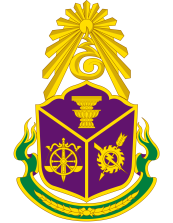 Evidence – Based Integrity and Transparency Assessment: EBITการประเมินคุณธรรมและความโปร่งใสในการดำเนินงานของหน่วยงานภาครัฐประจำปีงบประมาณ พ.ศ. 2561สำนักงานคณะกรรมการป้องกันและปราบปรามการทุจริตแห่งชาติ (สำนักงาน ป.ป.ช.) ได้ดำเนินโครงการประเมินคุณธรรมและความโปร่งใสในการดำเนินงานของหน่วยงานภาครัฐ (Integrity and Transparency Assessment: ITA) ซึ่งเป็นการประเมินเพื่อวัดระดับคุณธรรมและความโปร่งใสในการดำเนินงานของหน่วยงาน 
มีกรอบการประเมินใน 5 ดัชนี ได้แก่ 1. ดัชนีความโปร่งใส 2. ดัชนีความพร้อมรับผิด 3. ดัชนีความปลอดจาก
การทุจริตในการปฏิบัติงาน 4. ดัชนีวัฒนธรรมคุณธรรมในองค์กร และ 5. ดัชนีคุณธรรมการทำงานในหน่วยงาน โดยมีเครื่องมือที่ใช้สำหรับการประเมิน 3 เครื่องมือ ได้แก่ 1. แบบสำรวจหลักฐานเชิงประจักษ์ Evidence – Based Integrity and Transparency Assessment (EBIT) 2. แบบสำรวจความคิดเห็นผู้มีส่วนได้ส่วนเสียภายใน Internal Integrity and Transparency Assessment (IIT) และ 3. แบบสำรวจความคิดเห็นผู้มีส่วนได้ส่วนเสียภายนอก External Integrity and Transparency Assessment (EIT)สำหรับแบบสำรวจนี้เป็นแบบสำรวจหลักฐานเชิงประจักษ์ Evidence – Based Integrity and Transparency Assessment (EBIT) ใช้ประเมินในดัชนีความโปร่งใส ดัชนีความพร้อมรับผิด ดัชนีความปลอดจาก
การทุจริตในการปฏิบัติงาน ดัชนีวัฒนธรรมคุณธรรมในองค์กร และดัชนีคุณธรรมการทำงานในหน่วยงาน ซึ่งจะจัดเก็บข้อมูลจากการตอบแบบสำรวจหลักฐานเชิงประจักษ์นี้ พร้อมกับเอกสารหลักฐานที่แนบประกอบการตอบ จำนวน 
1 ชุด ต่อ 1 หน่วยงานผลการประเมินจะแสดงถึงระดับคุณธรรมและความโปร่งใสในการดำเนินงานของหน่วยงาน เพื่อให้หน่วยงานได้รับทราบและใช้เป็นแนวทางในการพัฒนาและปรับปรุงการดำเนินงาน/การปฏิบัติราชการให้มีคุณธรรมและความโปร่งใสมากยิ่งขึ้น ลดโอกาสการทุจริตในหน่วยงาน และเพื่อให้เกิดประโยชน์ต่อประชาชนและสังคมสูงสุดขอขอบคุณในความร่วมมือมา ณ โอกาสนี้ชื่อหน่วยงาน											คำอธิบายวิธีการตอบแบบสำรวจ1.	โปรดใส่เครื่องหมาย  ลงในช่อง  ที่เป็นตัวเลือกคำตอบ ดังนี้	 มีการดำเนินการ	 ไม่มีการดำเนินการ พร้อมเหตุผลประกอบ2.	ระบุรายการเอกสารหลักฐานที่อ้างอิง โดยหน่วยงานจะต้องแนบเอกสาร/หลักฐานที่อ้างอิงประกอบการตอบด้วย3.	จัดทำแบบสำรวจ พร้อมแนบเอกสารหลักฐานที่อ้างอิงประกอบการตอบในรูปแบบไฟล์อิเล็กทรอนิกส์ และบันทึก	ข้อมูลลงในแผ่นซีดีเพื่อจัดส่งให้ผู้ประเมิน ดังนี้		แบบสำรวจ จัดทำเป็นไฟล์ Word (.docx หรือ .doc)		เอกสาร/หลักฐานที่อ้างอิงประกอบการตอบ จัดทำเป็นไฟล์ PDF (.pdf) โดยสร้างโฟลเดอร์ในแต่ละข้อและ		บันทึกเอกสาร/หลักฐานประกอบการตอบลงโฟลเดอร์นั้นๆ ให้ชัดเจน4.	ข้อคำถามเกี่ยวข้องกับการเผยแพร่ของหน่วยงาน ขอให้ระบุลิงก์ (Link) สำหรับการเชื่อมโยงไปยังเว็บไซต์
	ของหน่วยงานในช่อง “Website” เพื่อให้ผู้ประเมินตรวจสอบประกอบการพิจารณาให้คะแนนดัชนีความโปร่งใสตัวชี้วัด: การเปิดเผยข้อมูลตัวชี้วัด: การมีส่วนร่วมตัวชี้วัด: การจัดซื้อจัดจ้างตัวชี้วัด: การดำเนินงานตามภารกิจตัวชี้วัด: การปฏิบัติงานตามหน้าที่ตัวชี้วัด: เจตจำนงสุจริตของผู้บริหารตัวชี้วัด: การจัดการเรื่องร้องเรียนตัวชี้วัด: การรับสินบนตัวชี้วัด: การเสริมสร้างวัฒนธรรมสุจริตตัวชี้วัด: การป้องกันผลประโยชน์ทับซ้อนตัวชี้วัด: แผนป้องกันและปราบปรามการทุจริตตัวชี้วัด: มาตรฐานและความเป็นธรรมในการปฏิบัติงานและการให้บริการขอขอบคุณสำหรับความร่วมมือสำนักงาน ป.ป.ช.EB1 (1)	หน่วยงานมีการกำหนดมาตรการ กลไก หรือการวางระบบในการเผยแพร่ข้อมูลต่อสาธารณะผ่านเว็บไซต์ของหน่วยงาน มีการดำเนินการ	เอกสาร/หลักฐาน คือ ไม่มีการดำเนินการ	เอกสาร/หลักฐาน คือEB1 (2)	หน่วยงานมีการเปิดเผยข้อมูลข่าวสารที่เป็นปัจจุบัน มีการดำเนินการ	โปรดระบุ Link ไม่มีการดำเนินการ	เอกสาร/หลักฐาน คือEB2 (1)	หน่วยงานมีการกำหนดมาตรการ กลไก หรือการวางระบบให้ภาคประชาชนหรือผู้มีส่วนได้
ส่วนเสียเข้ามามีส่วนร่วมในการดำเนินงาน มีการดำเนินการ	เอกสาร/หลักฐาน คือ ไม่มีการดำเนินการ	เอกสาร/หลักฐาน คือEB2 (2)	หน่วยงานมีการปฏิบัติตามมาตรการ กลไก หรือการวางระบบให้ภาคประชาชนหรือผู้มีส่วนได้ส่วนเสียเข้ามามีส่วนร่วมในการดำเนินงาน มีการดำเนินการ	เอกสาร/หลักฐาน คือ ไม่มีการดำเนินการ	เอกสาร/หลักฐาน คือEB3 (1)	หน่วยงานมีการวิเคราะห์ผลการจัดซื้อจัดจ้างประจำปี (ที่ผ่านมา) มีการดำเนินการ	เอกสาร/หลักฐาน คือ ไม่มีการดำเนินการ	เอกสาร/หลักฐาน คือEB3 (2)	หน่วยงานมีการกำหนดมาตรการ กลไก หรือการวางระบบในการดำเนินการเพื่อส่งเสริม
ความโปร่งใสในการจัดซื้อจัดจ้าง มีการดำเนินการ	เอกสาร/หลักฐาน คือ ไม่มีการดำเนินการ	เอกสาร/หลักฐาน คือEB3 (3)	หน่วยงานมีการเผยแพร่แผนการจัดซื้อจัดจ้างประจำปี มีการดำเนินการ	เอกสาร/หลักฐาน คือ	โปรดระบุ Link ไม่มีการดำเนินการ	เอกสาร/หลักฐาน คือEB3 (4)	หน่วยงานมีการเผยแพร่บันทึกรายละเอียดวิธีการและขั้นตอนการจัดซื้อจัดจ้างอย่างเป็นระบบ มีการดำเนินการ	โปรดระบุ Link ไม่มีการดำเนินการ	เอกสาร/หลักฐาน คือEB4 (1)	หน่วยงานมีการเผยแพร่แผนปฏิบัติราชการประจำปี มีการดำเนินการ	โปรดระบุ Link ไม่มีการดำเนินการ	เอกสาร/หลักฐาน คือEB4 (2)	หน่วยงานมีการเผยแพร่รายงานการประเมินผลการปฏิบัติงานตามแผนปฏิบัติราชการประจำปี 
(ที่ผ่านมา) มีการดำเนินการ	โปรดระบุ Link ไม่มีการดำเนินการ	เอกสาร/หลักฐาน คือEB4 (3)	หน่วยงานมีการเผยแพร่การกำกับติดตามการดำเนินงานตามแผนปฏิบัติราชการประจำปี มีการดำเนินการ	โปรดระบุ Link ไม่มีการดำเนินการ	เอกสาร/หลักฐาน คือEB5	หน่วยงานมีการกำหนดมาตรการ กลไก หรือการวางระบบในการบริหารผลการปฏิบัติงานและ
การดำเนินการกับเจ้าหน้าที่ผู้มีผลสัมฤทธิ์การปฏิบัติงานต่ำ มีการดำเนินการ	เอกสาร/หลักฐาน คือ ไม่มีการดำเนินการ	เอกสาร/หลักฐาน คือEB6	หน่วยงานมีการเผยแพร่เจตจำนงสุจริตของผู้บริหารต่อสาธารณชน มีการดำเนินการ	โปรดระบุ Link ไม่มีการดำเนินการ	เอกสาร/หลักฐาน คือEB7	หน่วยงานมีการกำหนดมาตรการ กลไก หรือการวางระบบในการจัดการเรื่องร้องเรียนของหน่วยงาน มีการดำเนินการ	เอกสาร/หลักฐาน คือ ไม่มีการดำเนินการ	เอกสาร/หลักฐาน คือEB8	หน่วยงานมีการกำหนดมาตรการ กลไก หรือการวางระบบในการป้องกันการรับสินบน มีการดำเนินการ	เอกสาร/หลักฐาน คือ ไม่มีการดำเนินการ	เอกสาร/หลักฐาน คือEB9	หน่วยงานมีการเสริมสร้างวัฒนธรรมและค่านิยมสุจริตและการต่อต้านการทุจริตในหน่วยงาน มีการดำเนินการ	เอกสาร/หลักฐาน คือ ไม่มีการดำเนินการ	เอกสาร/หลักฐาน คือEB10 (1)	หน่วยงานมีการวิเคราะห์ความเสี่ยงและการจัดการความเสี่ยงเกี่ยวกับผลประโยชน์ทับซ้อน
ในหน่วยงาน มีการดำเนินการ	เอกสาร/หลักฐาน คือ ไม่มีการดำเนินการ	เอกสาร/หลักฐาน คือEB10 (2)	หน่วยงานมีการกำหนดมาตรการ กลไก หรือการวางระบบในการป้องกันผลประโยชน์
ทับซ้อนในหน่วยงาน มีการดำเนินการ	เอกสาร/หลักฐาน คือ ไม่มีการดำเนินการ	เอกสาร/หลักฐาน คือEB11 (1)	หน่วยงานมีการจัดทำแผนป้องกันและปราบปรามการทุจริตหรือแผนที่เกี่ยวข้อง มีการดำเนินการ	เอกสาร/หลักฐาน คือ ไม่มีการดำเนินการ	เอกสาร/หลักฐาน คือEB11 (2)	หน่วยงานมีการกำกับติดตามการดำเนินงานตามแผนป้องกันและปราบปรามการทุจริตหรือแผนที่เกี่ยวข้อง มีการดำเนินการ	เอกสาร/หลักฐาน คือ ไม่มีการดำเนินการ	เอกสาร/หลักฐาน คือEB12 (1)	หน่วยงานมีการกำหนดมาตรการ กลไก หรือการวางระบบในการตรวจสอบการปฏิบัติงานของเจ้าหน้าที่ตามคู่มือหรือมาตรฐานการปฏิบัติงาน มีการดำเนินการ	เอกสาร/หลักฐาน คือ ไม่มีการดำเนินการ	เอกสาร/หลักฐาน คือEB12 (2)	หน่วยงานมีการเผยแพร่กระบวนการอำนวยความสะดวกหรือการให้บริการประชาชน 
ด้วยการแสดงขั้นตอน ระยะเวลาที่ใช้ (เฉพาะหน่วยงานที่มีภารกิจให้บริการประชาชน อนุมัติ หรืออนุญาต) มีการดำเนินการ	โปรดระบุ Link ไม่มีการดำเนินการ	เอกสาร/หลักฐาน คือ